Delta School District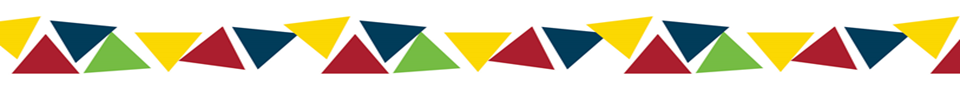 